ANTRAG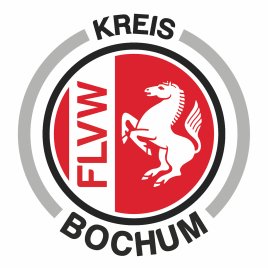 auf Genehmigung von Werbungauf der Spielkleidung von Spielernfür den Bereich des FLVWDer Antrag ist bei dem für den Verein zuständigen Kreisvorstand bzw. Kreisjugendausschuss einzureichen.Besondere Bestimmungen:Auf die der Rückseite zu entnehmenden allgemeinverbindlichen Vorschriften über die Beschaffenheit und der Ausgestaltung der Spielkleidung von Spielern wird hingewiesen. Sie sind Bestandteil dieser Genehmigung.Trikot wurde mit einer Werbung vorgelegt.___________________________________			____________________________________
Datum, Stempel und Unterschrift des Antragsstellers			Datum, Stempel und Unterschrift des VertragspartnersGenehmigungsvermerk: Hierdurch wird die Genehmigung zur Anbringung von Werbung auf der Spielkleidung von Spielern durch den Fußball- und Leichtathletikverband Westfalen e.V. – Kreis Bochum in der beantragten / veränderten und durch Originalmuster belegten Form für das Spieljahr       erteilt._____________________		_____________________		___________________________
Ort					Datum					Unterschrift1. Antragsteller:(Name und Anschrift des Vereins)2. Vertragspartner:(Name und Anschrift der Firma)3. Art der Werbung:(Genaue Beschreibung i.S. AV §6)4. Umfang der Werbung:(Genaue Größenangabe i. S. AV §6)5. Sonstige Hinweise + Gestaltung:HerstellerÄrmellängeTrikotfarbeFlock VereinsnameFlock Trikotnummern6. Vertragsdauer:7. Vertragskonditionen:8. Geltungsbereich im Verein:(Welche Mannschaften)